СОВЕТ ДЕПУТАТОВ МУНИЦИПАЛЬНОГО ОБРАЗОВАНИЯ НОВОЧЕРКаССКИЙ  СЕЛЬСОВЕТ САРАКТАШСКОГО РАЙОНА ОРЕНБУРГСКОЙ ОБЛАСТИТРЕТИЙ СОЗЫВ РЕШЕНИЕСорокового заседания Совета депутатовмуниципального образования Новочеркасский сельсоветтретьего  созываот 28.11.2019                                  с. Новочеркасск                                  №   166Об исполнении бюджета Новочеркасского сельсовета за 9 месяцев 2019 годаВ соответствии со статьями 12, 132 Конституции Российской Федерации, статьи 9 Бюджетного кодекса Российской Федерации, статьи 35 Федерального закона от 06.10.2003 N 131-ФЗ "Об общих принципах организации местного самоуправления в Российской Федерации" и  статьи 21 Устава  Новочеркасского сельсовета, рассмотрев итоги исполнения  бюджета за 9 месяцев 2019 года. Совет депутатов Новочеркасского сельсоветаРЕШИЛ: 1. Утвердить отчет об исполнении  местного бюджета за 9 месяцев 2019 года по доходам в сумме  23 894 342,00 рублей и по расходам в сумме 24 485 719,66 рублей с превышением расходов над доходами в сумме 591 377,66 рублей;2.Утвердить исполнение бюджета по доходам за 9 месяцев 2019 года согласно приложению № 1;3.Утвердить исполнение бюджета по расходам бюджета за 9 месяцев 2019 г. согласно приложению № 1;4. Настоящее решение Совета депутатов вступает в силу с момента его принятия,  подлежит  обнародованию и размещению на официальном сайте Новочеркасского сельсовета. 5. Контроль за исполнением данного решения возложить на постоянную комиссию по бюджетной, налоговой и финансовой политике, собственности, торговле, экономическим вопросам (Закирова Р.Г.).Председатель Совета депутатов Глава муниципального образованияНовочеркасский сельсовет                                                        Н.Ф.СуюндуковРазослано: Суюндукову Н.Ф.,  Закирову Р.Г., прокуратуре района, финансовому отделу по Саракташскому районуПриложение № 1к решению Совета депутатов Новочеркасского сельсовета от 28.11.2019 № 166Доходы местного бюджета за 9 месяцев 2019 года по кодам классификации доходов бюджетовРасходы местного бюджета по разделам, подразделам классификации расходов бюджетов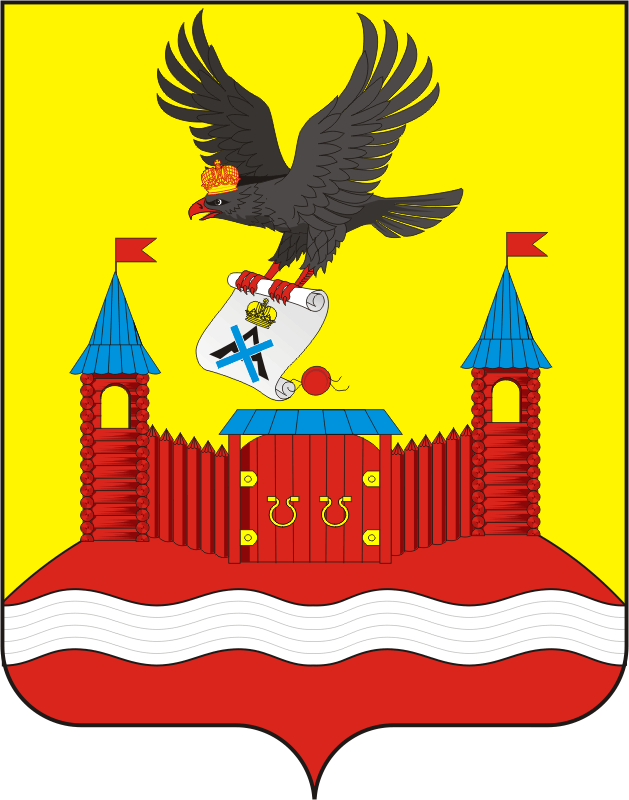 Наименование показателяКод строкиКод дохода по бюджетной классификацииУтвержденные бюджетные назначенияИсполнено% исполнения123456Доходы бюджета - всего010X23 894 342,0019 049 069,6879,72в том числе:НАЛОГОВЫЕ И НЕНАЛОГОВЫЕ ДОХОДЫ010000 100000000000000009 600 500,006 757 326,1970,39НАЛОГИ НА ПРИБЫЛЬ, ДОХОДЫ010000 101000000000000004 301 000,004 417 103,76102,70Налог на доходы физических лиц010000 101020000100001104 301 000,004 417 103,76102,70Налог на доходы физических лиц с доходов, источником которых является налоговый агент, за исключением доходов, в отношении которых исчисление и уплата налога осуществляются в соответствии со статьями 227, 227.1 и 228 Налогового кодекса Российской Федерации010000 101020100100001104 301 000,004 409 649,86102,53Налог на доходы физических лиц с доходов, источником которых является налоговый агент010182 101020100110001104 301 000,004 345 286,03101,03Налог на доходы физических лиц с доходов, источником которых является налоговый агент, за исключением доходов, в отношении которых исчисление и уплата налога осуществляются в соответствии со статьями 227, 227.1 и 228 Налогового кодекса Российской Федерации (пени по соответствующему платежу)010182 101020100121001100,0064 363,83Налог на доходы физических лиц с доходов, полученных физическими лицами в соответствии со статьей 228 Налогового кодекса Российской Федерации010000 101020300100001100,007 453,90Налог на доходы физических лиц с доходов, полученных физическими лицами в соответствии со статьей 228 Налогового кодекса Российской Федерации (сумма платежа (перерасчеты, недоимка и задолженность по соответствующему платежу, в том числе по отмененному)010182 101020300110001100,007 539,45Налог на доходы физических лиц с доходов, полученных физическими лицами в соответствии со статьей 228 Налогового кодекса Российской Федерации (пени по соответствующему платежу)010182 101020300121001100,00250,45Налог на доходы физических лиц с доходов, полученных физическими лицами в соответствии со статьей 228 Налогового кодекса Российской Федерации (суммы денежных взысканий (штрафов) по соответствующему платежу согласно законодательству Российской Федерации)010182 101020300130001100,0015,00Налог на доходы физических лиц с доходов, полученных физическими лицами в соответствии со статьей 228 Налогового кодекса Российской Федерации (прочие поступления)010182 101020300140001100,00-351,00НАЛОГИ НА ТОВАРЫ (РАБОТЫ, УСЛУГИ), РЕАЛИЗУЕМЫЕ НА ТЕРРИТОРИИ РОССИЙСКОЙ ФЕДЕРАЦИИ010000 103000000000000001 119 500,00927 821,8882,88Акцизы по подакцизным товарам (продукции), производимым на территории Российской Федерации010000 103020000100001101 119 500,00927 821,8882,88Доходы от уплаты акцизов на дизельное топливо, подлежащие распределению между бюджетами субъектов Российской Федерации и местными бюджетами с учетом установленных дифференцированных нормативов отчислений в местные бюджеты010000 10302230010000110406 000,00420 006,98103,45Доходы от уплаты акцизов на дизельное топливо, подлежащие распределению между бюджетами субъектов Российской Федерации и местными бюджетами с учетом установленных дифференцированных нормативов отчислений в местные бюджеты (по нормативам, установленным Федеральным законом о федеральном бюджете в целях формирования дорожных фондов субъектов Российской Федерации)010100 10302231010000110406 000,00420 006,98103,45Доходы от уплаты акцизов на моторные масла для дизельных и (или) карбюраторных (инжекторных) двигателей, подлежащие распределению между бюджетами субъектов Российской Федерации и местными бюджетами с учетом установленных дифференцированных нормативов отчислений в местные бюджеты010000 103022400100001102 800,003 193,16114,04Доходы от уплаты акцизов на моторные масла для дизельных и (или) карбюраторных (инжекторных) двигателей, подлежащие распределению между бюджетами субъектов Российской Федерации и местными бюджетами с учетом установленных дифференцированных нормативов отчислений в местные бюджеты (по нормативам, установленным Федеральным законом о федеральном бюджете в целях формирования дорожных фондов субъектов Российской Федерации)010100 103022410100001102 800,003 193,16114,04Доходы от уплаты акцизов на автомобильный бензин, подлежащие распределению между бюджетами субъектов Российской Федерации и местными бюджетами с учетом установленных дифференцированных нормативов отчислений в местные бюджеты010000 10302250010000110786 200,00575 657,5473,22Доходы от уплаты акцизов на автомобильный бензин, подлежащие распределению между бюджетами субъектов Российской Федерации и местными бюджетами с учетом установленных дифференцированных нормативов отчислений в местные бюджеты (по нормативам, установленным Федеральным законом о федеральном бюджете в целях формирования дорожных фондов субъектов Российской Федерации)010100 10302251010000110786 200,00575 657,5473,22Доходы от уплаты акцизов на прямогонный бензин, подлежащие распределению между бюджетами субъектов Российской Федерации и местными бюджетами с учетом установленных дифференцированных нормативов отчислений в местные бюджеты010000 10302260010000110-75 500,00-71 035,8094,09Доходы от уплаты акцизов на прямогонный бензин, подлежащие распределению между бюджетами субъектов Российской Федерации и местными бюджетами с учетом установленных дифференцированных нормативов отчислений в местные бюджеты (по нормативам, установленным Федеральным законом о федеральном бюджете в целях формирования дорожных фондов субъектов Российской Федерации)010100 10302261010000110-75 500,00-71 035,8094,09НАЛОГИ НА СОВОКУПНЫЙ ДОХОД010000 105000000000000001 399 000,00894 536,7563,94Налог, взимаемый в связи с применением упрощенной системы налогообложения010000 10501000000000110841 000,00436 964,2551,96Налог, взимаемый с налогоплательщиков, выбравших в качестве объекта налогообложения доходы010000 10501010010000110783 000,00380 939,6248,65Налог, взимаемый с налогоплательщиков, выбравших в качестве объекта налогообложения доходы010000 10501011010000110783 000,00380 939,6248,65Налог, взимаемый с налогоплательщиков, выбравших в качестве объекта налогообложения доходы (сумма платежа (перерасчеты, недоимка и задолженность по соответствующему платежу, в том числе по отмененному)010182 10501011011000110783 000,00380 939,6248,65Налог, взимаемый с налогоплательщиков, выбравших в качестве объекта налогообложения доходы, уменьшенные на величину расходов010000 1050102001000011058 000,0056 024,6396,59Налог, взимаемый с налогоплательщиков, выбравших в качестве объекта налогообложения доходы, уменьшенные на величину расходов (в том числе минимальный налог, зачисляемый в бюджеты субъектов Российской Федерации)010000 1050102101000011058 000,0056 024,6396,59Налог, взимаемый с налогоплательщиков, выбравших в качестве объекта налогообложения доходы, уменьшенные на величину расходов (в том числе минимальный налог, зачисляемый в бюджеты субъектов Российской Федерации (сумма платежа (перерасчеты, недоимка и задолженность по соответствующему платежу, в том числе по отмененному)010182 1050102101100011058 000,0056 023,4096,59Налог, взимаемый с налогоплательщиков, выбравших в качестве объекта налогообложения доходы, уменьшенные на величину расходов (в том числе минимальный налог, зачисляемый в бюджеты субъектов Российской Федерации (пени по соответствующему платежу)010182 105010210121001100,001,23Единый сельскохозяйственный налог010000 10503000010000110558 000,00457 572,5082,00Единый сельскохозяйственный налог010000 10503010010000110558 000,00457 572,5082,00Единый сельскохозяйственный налог (сумма платежа (перерасчеты, недоимка и задолженность по соответствующему платежу, в том числе по отмененному)010182 10503010011000110558 000,00457 572,5082,00НАЛОГИ НА ИМУЩЕСТВО010000 106000000000000002 779 000,00497 513,8017,90Налог на имущество физических лиц010000 1060100000000011035 000,0011 803,1833,72Налог на имущество физических лиц, взимаемый по ставкам, применяемым к объектам налогообложения, расположенным в границах сельских поселений010000 1060103010000011035 000,0011 803,1833,72Налог на имущество физических лиц ,взимаемый по ставкам ,применяемых к объектам налогообложения, расположенных в границах поселений010182 1060103010100011035 000,0010 332,8229,52Налог на имущество физических лиц ,взимаемый по ставкам, применяемый к объектам налогообложения, расположенным в границах сельских поселений (пени по соответствующему платежу)010182 106010301021001100,001 470,36Земельный налог010000 106060000000001102 744 000,00485 710,6217,70Земельный налог с организаций010000 10606030000000110202 000,00265 130,10131,25Земельный налог с организаций, обладающих земельным участком, расположенным в границах сельских поселений010000 10606033100000110202 000,00265 130,10131,25Земельный налог с организаций, обладающих земельным участком, расположенным в границах сельских поселений (сумма платежа (перерасчеты, недоимка и задолженность по соответствующему платежу, в том числе по отмененному)010182 10606033101000110202 000,00263 613,24130,50Земельный налог с организаций, обладающих земельным участком, расположенным в границах сельских поселений (пени по соответствующему платежу)010182 106060331021001100,001 516,86Земельный налог с физических лиц010000 106060400000001102 542 000,00220 580,528,68Земельный налог с физических лиц, обладающих земельным участком, расположенным в границах сельских поселений010000 106060431000001102 542 000,00220 580,528,68Земельный налог с физических лиц, обладающих земельным участком, расположенным в границах сельских поселений (сумма платежа (перерасчеты, недоимка и задолженность по соответствующему платежу, в том числе по отмененному)010182 106060431010001102 542 000,00204 976,788,06Земельный налог с физических лиц, обладающих земельным участком, расположенным в границах сельских поселений (перерасчеты, недоимка и задолженность)010182 106060431021001100,0015 603,74ГОСУДАРСТВЕННАЯ ПОШЛИНА010000 108000000000000000,0016 500,00Государственная пошлина за совершение нотариальных действий (за исключением действий, совершаемых консульскими учреждениями Российской Федерации)010000 108040000100001100,0016 500,00Государственная пошлина за совершение нотариальных действий должностными лицами органов местного самоуправления, уполномоченными в соответствии с законодательными актами Российской Федерации на совершение нотариальных действий010000 108040200100001100,0016 500,00Государственная пошлина за совершение нотариальных действий должностными лицами органов местного самоуправления, уполномоченными в соответствии с законодательными актами Российской Федерации на совершение нотариальных действий010232 108040200110001100,0016 500,00ДОХОДЫ ОТ ИСПОЛЬЗОВАНИЯ ИМУЩЕСТВА, НАХОДЯЩЕГОСЯ В ГОСУДАРСТВЕННОЙ И МУНИЦИПАЛЬНОЙ СОБСТВЕННОСТИ010000 111000000000000002 000,001 350,0067,50Доходы, получаемые в виде арендной либо иной платы за передачу в возмездное пользование государственного и муниципального имущества (за исключением имущества бюджетных и автономных учреждений, а также имущества государственных и муниципальных унитарных предприятий, в том числе казенных)010000 111050000000001202 000,001 350,0067,50Доходы от сдачи в аренду имущества, находящегося в оперативном управлении органов государственной власти, органов местного самоуправления, государственных внебюджетных фондов и созданных ими учреждений (за исключением имущества бюджетных и автономных учреждений)010000 111050300000001202 000,001 350,0067,50Доходы от сдачи в аренду имущества, находящегося в оперативном управлении органов управления сельских поселений и созданных ими учреждений (за исключением имущества муниципальных бюджетных и автономных учреждений)010232 111050351000001202 000,001 350,0067,50ШТРАФЫ, САНКЦИИ, ВОЗМЕЩЕНИЕ УЩЕРБА010000 116000000000000000,002 500,00Прочие поступления от денежных взысканий (штрафов) и иных сумм в возмещение ущерба010000 116900000000001400,002 500,00Прочие поступления от денежных взысканий (штрафов) и иных сумм в возмещение ущерба, зачисляемые в бюджеты сельских поселений010232 116900501000001400,002 500,00БЕЗВОЗМЕЗДНЫЕ ПОСТУПЛЕНИЯ010000 2000000000000000014 293 842,0012 291 743,4985,99БЕЗВОЗМЕЗДНЫЕ ПОСТУПЛЕНИЯ ОТ ДРУГИХ БЮДЖЕТОВ БЮДЖЕТНОЙ СИСТЕМЫ РОССИЙСКОЙ ФЕДЕРАЦИИ010000 2020000000000000014 145 864,0012 141 684,0185,83Дотации бюджетам бюджетной системы Российской Федерации010000 202100000000001505 132 564,003 347 700,0065,22Дотации на выравнивание бюджетной обеспеченности010000 202150010000001504 141 000,003 197 700,0077,22Дотации бюджетам сельских поселений на выравнивание бюджетной обеспеченности010232 202150011000001504 141 000,003 197 700,0077,22Дотации бюджетам на поддержку мер по обеспечению сбалансированности бюджетов010000 20215002000000150991 564,00150 000,0015,13Дотации бюджетам сельских поселений на поддержку мер по обеспечению сбалансированности бюджетов010232 20215002100000150991 564,00150 000,0015,13Субсидии бюджетам бюджетной системы Российской Федерации (межбюджетные субсидии)010000 202200000000001508 788 400,008 625 309,0198,14Субсидии бюджетам на реализацию программ формирования современной городской среды010000 202255550000001508 000 000,007 985 726,8799,82Субсидии бюджетам сельских поселений на реализацию программ формирования современной городской среды010232 202255551000001508 000 000,007 985 726,8799,82Прочие субсидии010000 20229999000000150788 400,00639 582,1481,12Прочие субсидии бюджетам сельских поселений010000 20229999100000150788 400,00639 582,1481,12Прочие субсидии бюджетам сельских поселений на реализацию проектов развития общественной инфраструктуры, основанных на местных инициативах010232 20229999109000150788 400,00639 582,1481,12Субвенции бюджетам бюджетной системы Российской Федерации010000 20230000000000150224 900,00168 675,0075,00Субвенции бюджетам на осуществление первичного воинского учета на территориях, где отсутствуют военные комиссариаты010000 20235118000000150224 900,00168 675,0075,00Субвенции бюджетам сельских поселений на осуществление первичного воинского учета на территориях, где отсутствуют военные комиссариаты010232 20235118100000150224 900,00168 675,0075,00БЕЗВОЗМЕЗДНЫЕ ПОСТУПЛЕНИЯ ОТ НЕГОСУДАРСТВЕННЫХ ОРГАНИЗАЦИЙ010000 20400000000000000100 676,0081 681,7981,13Безвозмездные поступления от негосударственных организаций в бюджеты сельских поселений010000 20405000100000150100 676,0081 681,7981,13Прочие безвозмездные поступления от негосударственных организаций в бюджеты сельских поселений010000 20405099100000150100 676,0081 681,7981,13Безвоздмездные поступления от негосудаственных организаций в бюджеты сельских поселений на реализацию проектов общественной инфраструктуры, основанных на местных инициативах010232 20405099109000150100 676,0081 681,7981,13ПРОЧИЕ БЕЗВОЗМЕЗДНЫЕ ПОСТУПЛЕНИЯ010000 2070000000000000047 302,0068 377,69144,56Прочие безвозмездные поступления в бюджеты сельских поселений010000 2070500010000015047 302,0068 377,69144,56Прочие безвозмездные поступления в бюджеты сельских поселений010000 2070503010000015047 302,0068 377,69144,56Прочие безвозмездные поступления в бюджеты сельских поселений010232 207050301000001500,0030 000,00Безвоздмездные поступления в бюджеты сельских поселений на реализацию проектов развития общественной инфраструктуры, основанных на местных инициативах010232 2070503010900015047 302,0038 377,6981,13Наименование показателяКод строкиКод расхода по бюджетной классификацииУтвержденные бюджетные назначенияИсполнено% исполнения123456Расходы бюджета - всего200X24 485 719,6619 136 704,1278,15в том числе:ОБЩЕГОСУДАРСТВЕННЫЕ ВОПРОСЫ200000 0100 0000000000 0005 072 184,583 448 825,2867,99Функционирование высшего должностного лица субъекта Российской Федерации и муниципального образования200000 0102 0000000000 0001 171 000,00608 536,4551,97Муниципальная программа "Реализация муниципальной политики на территории муниципального образования Новочеркасский сельсовет Саракташского района Оренбургской области на 2018-2021 годы"200000 0102 6200000000 0001 171 000,00608 536,4551,97Подпрограмма "Осуществление деятельности аппарата управления администрации муниципального образования Новочеркасский сельсовет"200000 0102 6210000000 0001 171 000,00608 536,4551,97Глава муниципального образования200000 0102 6210010010 0001 171 000,00608 536,4551,97Расходы на выплаты персоналу в целях обеспечения выполнения функций государственными (муниципальными) органами, казенными учреждениями, органами управления государственными внебюджетными фондами200000 0102 6210010010 1001 171 000,00608 536,4551,97Расходы на выплаты персоналу государственных (муниципальных) органов200000 0102 6210010010 1201 171 000,00608 536,4551,97Фонд оплаты труда государственных (муниципальных) органов200232 0102 6210010010 121899 000,00468 313,7252,09Взносы по обязательному социальному страхованию на выплаты денежного содержания и иные выплаты работникам государственных (муниципальных) органов200232 0102 6210010010 129272 000,00140 222,7351,55Функционирование Правительства Российской Федерации, высших исполнительных органов государственной власти субъектов Российской Федерации, местных администраций200000 0104 0000000000 0003 851 844,582 790 948,8372,46Муниципальная программа "Реализация муниципальной политики на территории муниципального образования Новочеркасский сельсовет Саракташского района Оренбургской области на 2018-2021 годы"200000 0104 6200000000 0003 851 844,582 790 948,8372,46Подпрограмма "Осуществление деятельности аппарата управления администрации муниципального образования Новочеркасский сельсовет"200000 0104 6210000000 0003 851 844,582 790 948,8372,46Аппарат администрации муниципального образования200000 0104 6210010020 0003 851 844,582 790 948,8372,46Расходы на выплаты персоналу в целях обеспечения выполнения функций государственными (муниципальными) органами, казенными учреждениями, органами управления государственными внебюджетными фондами200000 0104 6210010020 1002 862 400,001 866 050,5965,19Расходы на выплаты персоналу государственных (муниципальных) органов200000 0104 6210010020 1202 862 400,001 866 050,5965,19Фонд оплаты труда государственных (муниципальных) органов200232 0104 6210010020 1212 198 400,001 414 269,9464,33Взносы по обязательному социальному страхованию на выплаты денежного содержания и иные выплаты работникам государственных (муниципальных) органов200232 0104 6210010020 129664 000,00451 780,6568,04Закупка товаров, работ и услуг для обеспечения государственных (муниципальных) нужд200000 0104 6210010020 200897 999,58897 999,19100,00Иные закупки товаров, работ и услуг для обеспечения государственных (муниципальных) нужд200000 0104 6210010020 240897 999,58897 999,19100,00Прочая закупка товаров, работ и услуг200232 0104 6210010020 244897 999,58897 999,19100,00Межбюджетные трансферты200000 0104 6210010020 50066 570,002 025,003,04Иные межбюджетные трансферты200232 0104 6210010020 54066 570,002 025,003,04Иные бюджетные ассигнования200000 0104 6210010020 80024 875,0024 874,05100,00Уплата налогов, сборов и иных платежей200000 0104 6210010020 85024 875,0024 874,05100,00Уплата налога на имущество организаций и земельного налога200232 0104 6210010020 85121 618,0021 618,00100,00Уплата иных платежей200232 0104 6210010020 8533 257,003 256,0599,97Обеспечение деятельности финансовых, налоговых и таможенных органов и органов финансового (финансово-бюджетного) надзора200000 0106 0000000000 00046 921,0046 921,00100,00Муниципальная программа "Реализация муниципальной политики на территории муниципального образования Новочеркасский сельсовет Саракташского района Оренбургской области на 2018-2021 годы"200000 0106 6200000000 00046 921,0046 921,00100,00Подпрограмма "Осуществление деятельности аппарата управления администрации муниципального образования Новочеркасский сельсовет"200000 0106 6210000000 00046 921,0046 921,00100,00Межбюджетные трансферты на осуществление части переданных в район полномочий по внешнему муниципальному контролю200000 0106 6210010080 00046 921,0046 921,00100,00Межбюджетные трансферты200000 0106 6210010080 50046 921,0046 921,00100,00Иные межбюджетные трансферты200232 0106 6210010080 54046 921,0046 921,00100,00Другие общегосударственные вопросы200000 0113 0000000000 0002 419,002 419,00100,00Непрограммное направление расходов (непрограммные мероприятия)200000 0113 7700000000 0002 419,002 419,00100,00Членские взносы в Совет (ассоциацию) муниципальных образований200000 0113 7700095100 0002 419,002 419,00100,00Иные бюджетные ассигнования200000 0113 7700095100 8002 419,002 419,00100,00Уплата налогов, сборов и иных платежей200000 0113 7700095100 8502 419,002 419,00100,00Уплата иных платежей200232 0113 7700095100 8532 419,002 419,00100,00НАЦИОНАЛЬНАЯ ОБОРОНА200000 0200 0000000000 000224 900,00161 226,0571,69Мобилизационная и вневойсковая подготовка200000 0203 0000000000 000224 900,00161 226,0571,69Муниципальная программа "Реализация муниципальной политики на территории муниципального образования Новочеркасский сельсовет Саракташского района Оренбургской области на 2018-2021 годы"200000 0203 6200000000 000224 900,00161 226,0571,69Подпрограмма "Обеспечение осуществления части, переданных органами власти другого уровня, полномочий"200000 0203 6220000000 000224 900,00161 226,0571,69Осуществление первичного воинского учета на территориях, где отсутствуют военные коммисариаты200000 0203 6220051180 000224 900,00161 226,0571,69Расходы на выплаты персоналу в целях обеспечения выполнения функций государственными (муниципальными) органами, казенными учреждениями, органами управления государственными внебюджетными фондами200000 0203 6220051180 100217 800,00161 226,0574,02Расходы на выплаты персоналу государственных (муниципальных) органов200000 0203 6220051180 120217 800,00161 226,0574,02Фонд оплаты труда государственных (муниципальных) органов200232 0203 6220051180 121167 300,00123 829,5274,02Взносы по обязательному социальному страхованию на выплаты денежного содержания и иные выплаты работникам государственных (муниципальных) органов200232 0203 6220051180 12950 500,0037 396,5374,05Закупка товаров, работ и услуг для обеспечения государственных (муниципальных) нужд200000 0203 6220051180 2007 100,000,000,00Иные закупки товаров, работ и услуг для обеспечения государственных (муниципальных) нужд200000 0203 6220051180 2407 100,000,000,00Прочая закупка товаров, работ и услуг200232 0203 6220051180 2447 100,000,000,00НАЦИОНАЛЬНАЯ БЕЗОПАСНОСТЬ И ПРАВООХРАНИТЕЛЬНАЯ ДЕЯТЕЛЬНОСТЬ200000 0300 0000000000 000131 640,54104 608,8479,47Обеспечение пожарной безопасности200000 0310 0000000000 000104 640,54104 608,8499,97Муниципальная программа "Реализация муниципальной политики на территории муниципального образования Новочеркасский сельсовет Саракташского района Оренбургской области на 2018-2021 годы"200000 0310 6200000000 000104 640,54104 608,8499,97Подпрограмма "Обеспечение пожарной безопасности на территории муниципального образования Новочеркасский сельсовет"200000 0310 6230000000 000104 640,54104 608,8499,97Финансовое обеспечение мероприятий на обеспечение пожарной безопасности на территории муниципального образования поселения200000 0310 6230095020 000104 640,54104 608,8499,97Закупка товаров, работ и услуг для обеспечения государственных (муниципальных) нужд200000 0310 6230095020 200104 640,54104 608,8499,97Иные закупки товаров, работ и услуг для обеспечения государственных (муниципальных) нужд200000 0310 6230095020 240104 640,54104 608,8499,97Прочая закупка товаров, работ и услуг200232 0310 6230095020 244104 640,54104 608,8499,97Другие вопросы в области национальной безопасности и правоохранительной деятельности200000 0314 0000000000 00027 000,000,000,00Муниципальная программа "Реализация муниципальной политики на территории муниципального образования Новочеркасский сельсовет Саракташского района Оренбургской области на 2018-2021 годы"200000 0314 6200000000 00027 000,000,000,00Подпрограмма "Обеспечение поддержки добровольных народных дружин на территории муниципального образования Новочеркасский сельсовет"200000 0314 6240000000 00027 000,000,000,00Меры поддержки добровольных народных дружин200000 0314 6240020040 00027 000,000,000,00Закупка товаров, работ и услуг для обеспечения государственных (муниципальных) нужд200000 0314 6240020040 20027 000,000,000,00Иные закупки товаров, работ и услуг для обеспечения государственных (муниципальных) нужд200000 0314 6240020040 24027 000,000,000,00Прочая закупка товаров, работ и услуг200232 0314 6240020040 24427 000,000,000,00НАЦИОНАЛЬНАЯ ЭКОНОМИКА200000 0400 0000000000 0002 246 316,96467 914,6720,83Дорожное хозяйство (дорожные фонды)200000 0409 0000000000 0002 246 316,96467 914,6720,83Муниципальная программа "Реализация муниципальной политики на территории муниципального образования Новочеркасский сельсовет Саракташского района Оренбургской области на 2018-2021 годы"200000 0409 6200000000 0002 246 316,96467 914,6720,83Подпрограмма "Развитие дорожного хозяйства на территории муниципального образования Новочеркасский сельсовет"200000 0409 6250000000 0002 246 316,96467 914,6720,83Содержание и ремонт, капитальный ремонт автомобильных дорог общего пользования и искусственных сооружений на них200000 0409 6250095280 0001 254 752,96467 914,6737,29Закупка товаров, работ и услуг для обеспечения государственных (муниципальных) нужд200000 0409 6250095280 2001 254 752,96467 914,6737,29Иные закупки товаров, работ и услуг для обеспечения государственных (муниципальных) нужд200000 0409 6250095280 2401 254 752,96467 914,6737,29Прочая закупка товаров, работ и услуг200232 0409 6250095280 2441 254 752,96467 914,6737,29Расходы на осуществление дорожной деятельности в отношении автомобильных дорог местного значения за счет средств дотации на сбалансированность200000 0409 625009Д280 000991 564,000,000,00Закупка товаров, работ и услуг для обеспечения государственных (муниципальных) нужд200000 0409 625009Д280 200991 564,000,000,00Иные закупки товаров, работ и услуг для обеспечения государственных (муниципальных) нужд200000 0409 625009Д280 240991 564,000,000,00Прочая закупка товаров, работ и услуг200232 0409 625009Д280 244991 564,000,000,00ЖИЛИЩНО-КОММУНАЛЬНОЕ ХОЗЯЙСТВО200000 0500 0000000000 00011 698 109,5811 475 832,9298,10Жилищное хозяйство200000 0501 0000000000 00040 000,0030 237,8375,59Непрограммное направление расходов (непрограммные мероприятия)200000 0501 7700000000 00040 000,0030 237,8375,59Исполнение обязательств по уплате взносов на капитальный ремонт в отношении помещений, собственниками которых являются органы местного самоуправления200000 0501 7700090140 00040 000,0030 237,8375,59Закупка товаров, работ и услуг для обеспечения государственных (муниципальных) нужд200000 0501 7700090140 20040 000,0030 237,8375,59Иные закупки товаров, работ и услуг для обеспечения государственных (муниципальных) нужд200000 0501 7700090140 24040 000,0030 237,8375,59Прочая закупка товаров, работ и услуг200232 0501 7700090140 24440 000,0030 237,8375,59Благоустройство200000 0503 0000000000 00011 658 109,5811 445 595,0998,18Муниципальная программа "Реализация муниципальной политики на территории муниципального образования Новочеркасский сельсовет Саракташского района Оренбургской области на 2018-2021 годы"200000 0503 6200000000 0003 237 056,583 039 566,4493,90Подпрограмма "Благоустройство территории муниципального образования Новочеркасский сельсовет"200000 0503 6260000000 0003 237 056,583 039 566,4493,90Финансовое обеспечение мероприятий по благоустройству территорий муниципального образования поселения200000 0503 6260095310 0002 190 678,582 190 678,16100,00Закупка товаров, работ и услуг для обеспечения государственных (муниципальных) нужд200000 0503 6260095310 2002 190 678,582 190 678,16100,00Иные закупки товаров, работ и услуг для обеспечения государственных (муниципальных) нужд200000 0503 6260095310 2402 190 678,582 190 678,16100,00Прочая закупка товаров, работ и услуг200232 0503 6260095310 2442 190 678,582 190 678,16100,00Реализация проектов развития общественной инфраструктуры, основанных на местных инициативах200000 0503 626П5S0990 0001 046 378,00848 888,2881,13Закупка товаров, работ и услуг для обеспечения государственных (муниципальных) нужд200000 0503 626П5S0990 2001 046 378,00848 888,2881,13Иные закупки товаров, работ и услуг для обеспечения государственных (муниципальных) нужд200000 0503 626П5S0990 2401 046 378,00848 888,2881,13Прочая закупка товаров, работ и услуг200232 0503 626П5S0990 2441 046 378,00848 888,2881,13Поддержка государственных программ субъектов Российской Федерации и муниципальных программ формирования современной городской среды200000 0503 710F255550 0008 421 053,008 406 028,6599,82Закупка товаров, работ и услуг для обеспечения государственных (муниципальных) нужд200000 0503 710F255550 2008 421 053,008 406 028,6599,82Иные закупки товаров, работ и услуг для обеспечения государственных (муниципальных) нужд200000 0503 710F255550 2408 421 053,008 406 028,6599,82Прочая закупка товаров, работ и услуг200232 0503 710F255550 2448 421 053,008 406 028,6599,82КУЛЬТУРА, КИНЕМАТОГРАФИЯ200000 0800 0000000000 0005 075 297,003 451 296,3668,00Культура200000 0801 0000000000 0005 075 297,003 451 296,3668,00Муниципальная программа "Реализация муниципальной политики на территории муниципального образования Новочеркасский сельсовет Саракташского района Оренбургской области на 2018-2021 годы"200000 0801 6200000000 0005 075 297,003 451 296,3668,00Подпрограмма "Развитие культуры на территории муниципального образования Новочеркасский сельсовет"200000 0801 6270000000 0005 075 297,003 451 296,3668,00Финансовое обеспечение части переданных полномочий по организации досуга и обеспечению жителей услугами организации культуры и библиотечного обслуживания200000 0801 6270075080 0004 254 000,002 630 000,0061,82Межбюджетные трансферты200000 0801 6270075080 5004 254 000,002 630 000,0061,82Иные межбюджетные трансферты200232 0801 6270075080 5404 254 000,002 630 000,0061,82Финансовое обеспечение мероприятий, направленных на развитие культуры на территории муниципального образования поселения200000 0801 6270095220 000821 297,00821 296,36100,00Закупка товаров, работ и услуг для обеспечения государственных (муниципальных) нужд200000 0801 6270095220 200821 297,00821 296,36100,00Иные закупки товаров, работ и услуг для обеспечения государственных (муниципальных) нужд200000 0801 6270095220 240821 297,00821 296,36100,00Прочая закупка товаров, работ и услуг200232 0801 6270095220 244821 297,00821 296,36100,00ФИЗИЧЕСКАЯ КУЛЬТУРА И СПОРТ200000 1100 0000000000 00037 271,0027 000,0072,44Физическая культура200000 1101 0000000000 00037 271,0027 000,0072,44Муниципальная программа "Реализация муниципальной политики на территории муниципального образования Новочеркасский сельсовет Саракташского района Оренбургской области на 2018-2021 годы"200000 1101 6200000000 00037 271,0027 000,0072,44Подпрограмма "Развитие физической культуры и массового спорта на территории муниципального образования Новочеркасский сельсовет"200000 1101 6280000000 00037 271,0027 000,0072,44Финансовое обеспечение мероприятий в области физической культуры, спорта и туризма на территории муниципального образования поселений200000 1101 6280095240 00037 271,0027 000,0072,44Закупка товаров, работ и услуг для обеспечения государственных (муниципальных) нужд200000 1101 6280095240 20037 271,0027 000,0072,44Иные закупки товаров, работ и услуг для обеспечения государственных (муниципальных) нужд200000 1101 6280095240 24037 271,0027 000,0072,44Прочая закупка товаров, работ и услуг200232 1101 6280095240 24437 271,0027 000,0072,44Результат исполнения бюджета (дефицит/профицит)450X-591 377,66-87 634,44X3. Источники финансирования дефицита бюджета3. Источники финансирования дефицита бюджета3. Источники финансирования дефицита бюджета3. Источники финансирования дефицита бюджета3. Источники финансирования дефицита бюджета3. Источники финансирования дефицита бюджетаНаименование показателяКод строкиКод источника финансирования дефицита бюджета по бюджетной классификацииУтвержденные бюджетные назначенияИсполненоНеисполненные назначения123456Источники финансирования дефицита бюджета - всего500X591 377,6687 634,44503 743,22в том числе:источники внутреннего финансирования бюджета520X0,000,000,00из них:5200,000,000,00источники внешнего финансирования бюджета620X0,000,000,00из них:6200,000,000,00Изменение остатков средств700000 01000000000000000591 377,6687 634,44503 743,22Изменение остатков средств на счетах по учету средств бюджетов700000 01050000000000000591 377,6687 634,44503 743,22увеличение остатков средств, всего710000 01050000000000500-23 894 342,00-19 049 069,68XУвеличение прочих остатков средств бюджетов710000 01050200000000500-23 894 342,00-19 049 069,68XУвеличение прочих остатков денежных средств бюджетов710000 01050201000000510-23 894 342,00-19 049 069,68XУвеличение прочих остатков денежных средств бюджетов сельских поселений710000 01050201100000510-23 894 342,00-19 049 069,68Xуменьшение остатков средств, всего720000 0105000000000060024 485 719,6619 136 704,12XУменьшение прочих остатков средств бюджетов720000 0105020000000060024 485 719,6619 136 704,12XУменьшение прочих остатков денежных средств бюджетов720000 0105020100000061024 485 719,6619 136 704,12XУменьшение прочих остатков денежных средств бюджетов сельских поселений720000 0105020110000061024 485 719,6619 136 704,12X700000 010600000000000000,000,000,00710000 010600000000005000,000,00X7100,000,00X720000 010600000000006000,000,00X7200,000,00X